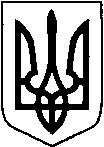 КИЇВСЬКА ОБЛАСТЬТЕТІЇВСЬКА МІСЬКА РАДАVІІІ СКЛИКАННЯСЬОМА   СЕСІЯ      Р І Ш Е Н Н Я
24.06.2021 р.                                   № 320-07-VIIІ
  Про  надання   дозволу на виготовлення  технічної   документації із землеустрою щодо   встановлення(відновлення) меж земельних  ділянок  в натурі(на місцевості) на нерозподілені  (невитребувані)  земельні частки  (паї)        Розглянувши  клопотання  ФГ «Агростар»  про надання  дозволу на  розробку  технічної  документації  із землеустрою  щодо встановлення (відновлення)  меж  земельних  ділянок  в  натурі  (на місцевості)  на нерозподілені (невитребувані)  земельні  частки  (паї)  відповідно  до ст.12,93,123,124,  п.21  Перехідних  положень Земельного кодексу України, п.34 ст.26  Закону України «Про  місцеве  самоврядування в Україні», ст.25,55  Закону  України  «Про  землеустрій», ст.13 Закону України «Про порядок  виділення  в  натурі (на  місцевості)  земельних  ділянок  власникам  земельних  паїв», Програми   розвитку  земельних  відносин Тетіївської  міської  ради  на 2021-2025 роки   Тетіївська  міська   рада  в и р і ш и л а : 1.Надати  дозвіл   Тетіївській  міській  раді  на  розробку  технічної  документації  із  землеустрою  щодо встановлення (відновлення)  меж  земельних   ділянок  в  натурі  (на  місцевості) на  нерозподілені (невитребувані)  земельні  частки (паї)  для   ведення  товарного  сільськогосподарського  виробництва, які розташовані  за  межами  села Теліжинці , а саме :номер  земельної  ділянки  згідно схеми  поділу  568,    площа  2,49 га,номер  земельної  ділянки  згідно схеми  поділу  560,    площа  2,45 га,   які  розташовані  за  межами  села  Стадниця , а саме :номер  земельної  ділянки  згідно схеми  поділу  398,     площа   3,76 га,   які  розташовані  за  межами  міста Тетіїв, а саме :номер  земельної  ділянки  згідно поділу  схеми   19,      площа  4,42 га.2.Технічну  документацію  представити    для  її   розгляду  та  затвердження   на   сесії   Тетіївської  міської   ради.3.Роботи  щодо  виготовлення   технічної  документації  із  землеустрою  щодо встановлення (відновлення)  меж  земельних  ділянок  в  натурі  (на місцевості)  на нерозподілені (невитребувані)  земельні  частки  (паї)     провести   за  рахунок  ФГ «Агростар» .4. Контроль за виконанням даного рішення покласти на постійну комісію з питань регулювання земельних відносин, архітектури, будівництва та охорони навколишнього середовища,   (голова Крамар  О.А.)Міський  голова                                         Богдан  БАЛАГУРА